UNIVERSIDADE ESTADUAL DE MARINGÁ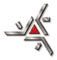 CENTRO DE CIÊNCIAS BIOLÓGICASPROGRAMA DE PÓS-GRADUAÇÃO EM CIÊNCIAS BIOLÓGICASFICHA DE INSCRIÇÃOPROGRAMA DE BOLSAS DE PÓS-DOUTORADO – PNPD/CAPESNível: PÓS-DOUTORADOÁrea de Concentração: Biologia Celular e MolecularEscolha um dos subprojetos:[    ] 1. “Ações metabólicas da clomipramina em mitocôndrias hepáticas e no fígado em perfusão isolada”.[  ] 2. “Aplicação de técnicas de espectrometria de massas em estudos proteômicos do laboratório de Bioquímica de Procariotos da UEM”.[  ] 3. “Efeitos do alfa-bisabolol sobre a inflamação intestinal e o metabolismo hepático de ratos com colite induzida por TNBS”[   ] 4. “Vesículas de membrana do microbioma ruminal: uma fonte de enzimas a ser explorada”.INFORMAÇÕES PESSOAIS:	Nome:_________________________________________________________________________________________Endereço completo:____________________________________________________________________________________________________________________________________________________________________________Complemento:________________________Bairro:______________________________ CEP__________________Cidade:___________________________________________________________ Estado:______________________Tel Residencial:______________________________ Telefone celular:____________________________________E-MAIL:_______________________________________________ CPF:___________________________________Data de Nascimento ___/___/_______ Local de Nascimento_________________________ Estado: ______________Sexo:_________	Estado Civil _____________ País:__________________ Nacionalidade:_____________________Carteira de Identidade nº :_________________________________UF___________ Emissão _____/_____/______Documento Militar nº: __________________________Seção ________Categ.________ Emissão_____/____/______Órgão emissor  [   ] MEX     [   ] MMA     [   ] MAEFORMAÇÃO ESCOLAR - GRADUAÇÃO:Instituição:__________________________________________________________________________Curso:_____________________________________________________________________________________Início: ____/____/_______ Data da colação de grau: ____/____/_______FORMAÇÃO ESCOLAR - CURSO DE MESTRADO:Instituição:__________________________________________________________________________Curso/área:_____________________________________________________________________________________Início: ____/____/_______ Data de defesa: ____/____/_______FORMAÇÃO ESCOLAR - CURSO DE DOUTORADO:Instituição:__________________________________________________________________________Curso/área:_____________________________________________________________________________________Início: ____/____/_______ Data de defesa: ____/____/_______EXPERIÊNCIA PROFISSIONAL:Entidade:______________________________________________________________________________________Posição ocupada:____________________________________Início:___/____/______ _Término:____/____/_______Entidade:______________________________________________________________________________________Posição ocupada:___________________________________ Início:___/____/_______ Término:____/____/_______BOLSAS ANTERIORES RECEBIDAS:Órgão:__________________________________ Nível:____________________ Período:   __/______ a ___/______Órgão:__________________________________ Nível:____________________ Período:   __/______ a ___/______DISPONBILIDADE DE DEDICAÇÃO AO PROJETO:[    ] DISPONÍVEL DE IMEDIATO      [    ] OUTROS: motivo:__________________________________________Data____/_____/_______ASSSINATURA DO CANDIDATO:_______________________________________________________________OBSERVAÇÃO IMPORTANTEEsta proposta de inscrição somente será apreciada se estiver acompanhada dos seguintes documentos:Diploma de doutorado ou Ata de defesa de tese ou Documento que ateste a realização da defesa da tese até 29 de fevereiro de 2020;Histórico Escolar do Curso de Doutorado;Curriculum Vitae (CV Lattes) atualizado;Carteira de Identidade e do CPF ou passaporte, se estrangeiro.Modalidade dO CANDIDATO (marcar com um “X”) A - Brasileiro ou estrangeiro residente no Brasil portador de visto temporário, sem vínculo empregatício; B - Estrangeiro, residente no exterior, sem vínculo empregatício C - Docente ou pesquisador no país com vínculo empregatício em instituições de ensino superior ou instituições públicas de pesquisa.